TAREA semana 22-29 de julioTema: Evaluación de graduandos 1Instrucciones: Resolver los ejercicios.Trabaje de forma clara y ordenada, identificando bien cada ejercicio y marcando la respuesta con un cuadro de color. No olvide colocar el encabezado con sus datos al inicio de su tarea. Subir su tarea en fotos o escáner como un documento PDF. 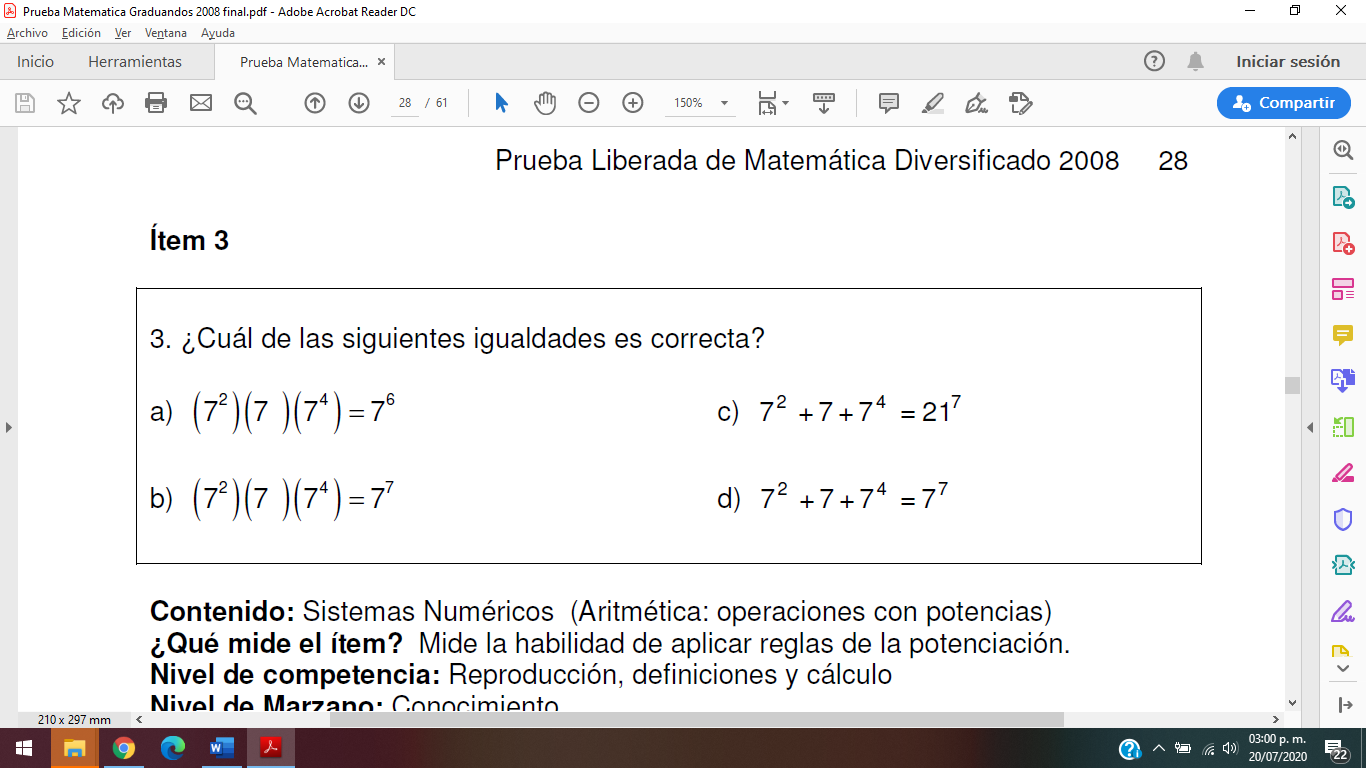 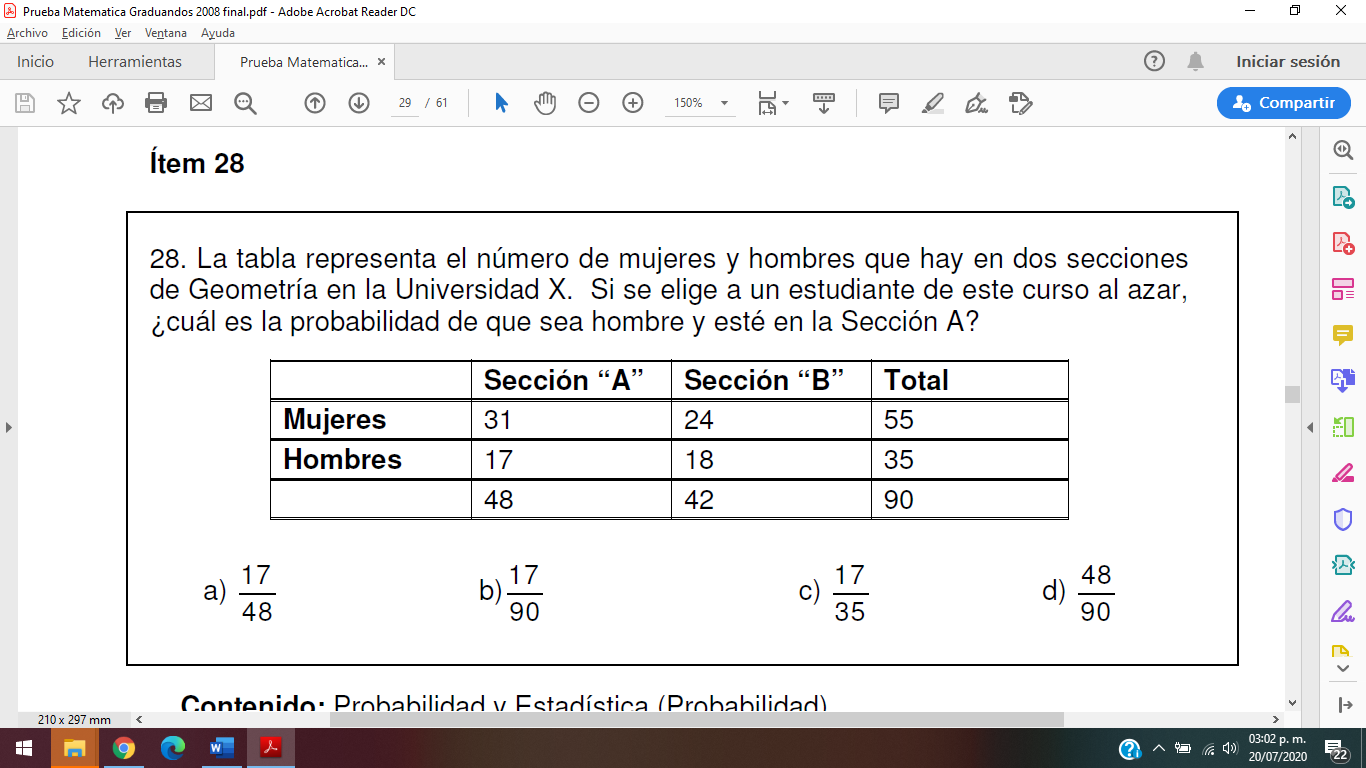 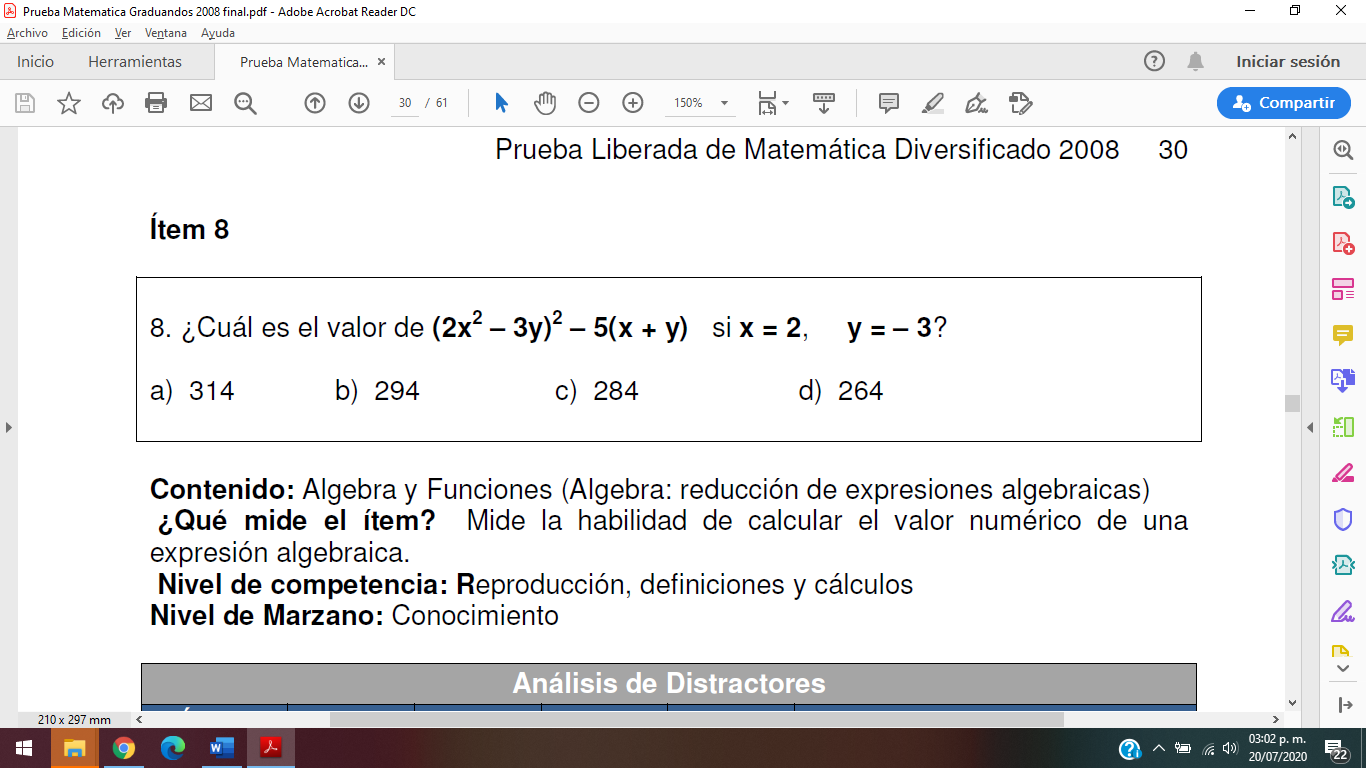 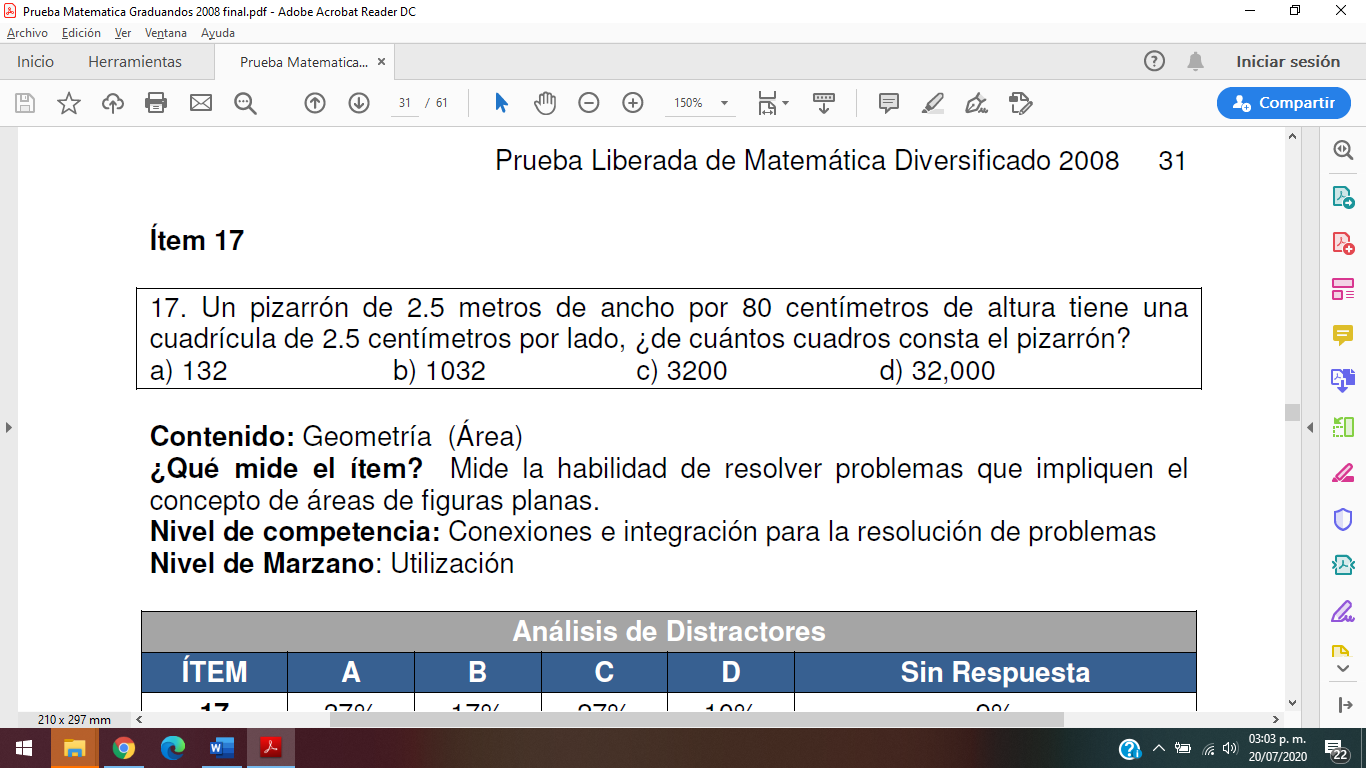 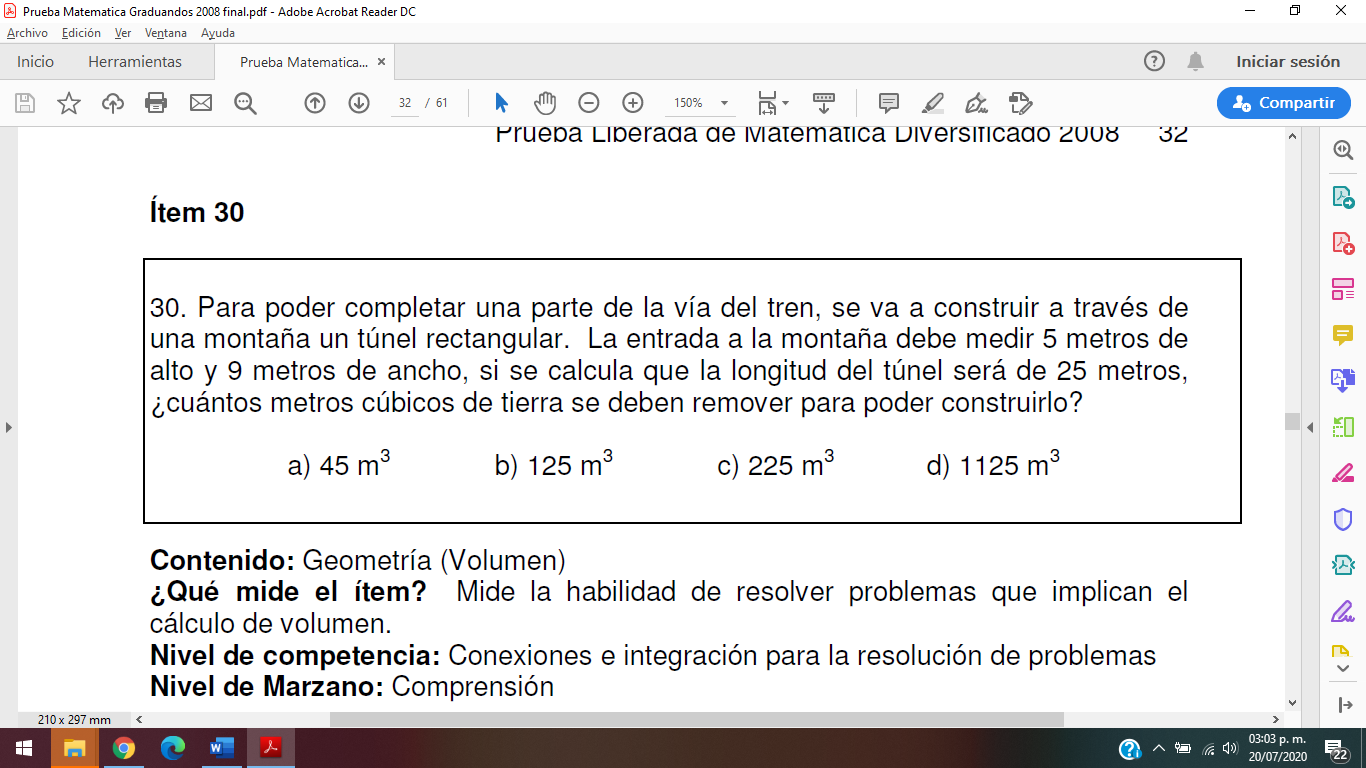 